City of 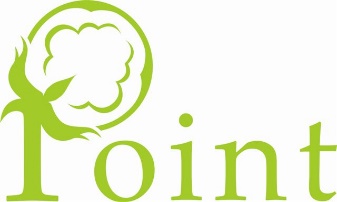 CITY COUNCIL OF POINT, TEXAS CITY COUNCIL MEETINGThursday, February 9th, 2023 – 6:45pmCity Hall – 320 N. Locust Street, Point, TexasCALL TO ORDERAnnounce presence of a QuorumPledge of AllegianceCONSENT AGENDADepartmental ReportsPayment of BillsCITIZENS PARTICIPATIONGENERAL COUNCIL ITEMSDiscuss and Take necessary Action on following Items1.  Replacing old single wide with new double wide (280 Roberts Road)- Richard Howell.2.  Median Cross-Over 69 to Smith Circle-Marvin Hensen.3.  Approve Operations & Procedures Point Police Manual.4.  Approve 2021 IPMC (International Property Maintenance Code)-regulates the minimum maintenance requirements for existing buildings..  Basic equipment, light, ventilation, heating, sanitation, and fire safety.5.  Ad-Valorem Taxes 2023- Approve Resolution 2023-2-09.6.  Mayor perform Oath for new Board members – Point Housing Authority-Teresa JohnsonDuring the course of the meeting covered by this notice, should the Council determine that a closed or executive meeting or session of the Council be required, than such closed or executive meeting or session as authorized by Section 551.071 through 551.076 of the Texas Government code shall be held by the council at the date, hour, and place given in this notice, or shortly there after.  Sections (551.073-Perspective Gifts); (551.074-Personnel Matters); (551.075 -Conference relating to Investments); (551.076 – Security Devices).ADJOURNMENTI, the undersigned authority, do hereby certify that the above NOTICE OF MEETING of the governing body of the above named City, Point, as a true and correct copy of said NOTICE, on the bulletin board, in the City Hall of said City, POINT, TEXAS, a place convenient and readily accessible to the general public at all times, and said NOTICE was posted on February 6th, 2023 at or before 5 pm and remained posted until the scheduled time of the Meeting._________________________________________Dustin Briggs, Mayor Pro-Tem_________________________________________Heather Rollins, City Secretary